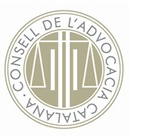 Escrit de querella criminal (art. 277 LECr) Autor: Marcel Molina i Conte (advocat)Al Jutjat d’Instrucció.........................., procurador/a de ..............................., major d’edat, amb DNI ............... i domicili a ...................................., representació que acreditaré  d’acord amb l’escriptura de poders especialíssims que annexo. (L’apoderament ha de ser especialíssim, això vol dir que ha de preveure l’acció penal que es vol exercir i contra qui es vol exercir. L’altra opció és ratificar la querella quan el jutjat ho requereixi.) L’assisteix l’advocat/da ...................... .Que formulo una querella criminal per un delicte de ...................... de l’article ........ CP, contra ......................., major d’edat, amb DNI i domicili a .......................... . CompetènciaÉs competent el jutjat d’instrucció d’aquesta ciutat que per torn de repartiment correspongui, atès que els fets denunciats han ocorregut dins d’aquest partit judicial (articles 14 i 272 de la LECr).Exposició dels fets objecte de la querellaEl passat dia .... de ..... de ........, la part querellada va .................... . (Feu el relat dels fets que voleu denunciar, tenint especial cura a especificar exactament els fets que constitueixen el tipus delictiu, de manera que constin el màxim de detalls possibles.)El delicte comès per la part querelladaEls fets descrits a l’apartat anterior, sens perjudici d’una qualificació definitiva posterior, són constitutius d’un delicte de ....................., de l’article ......... CP. (Aquí convindria, atès que es tracta d’una querella, fonamentar la qualificació amb la jurisprudència aplicable corresponent).Les diligències d’investigació proposades (Aquí només consten les més típiques, però podeu afegir totes les que siguin necessàries.)Testifical de la part querellant, la qual pot ser citada mitjançant la seva representació processal, perquè ratifiqui i en el seu cas ampliï el contingut d’aquesta querella criminal.Testifical de ..................., amb DNI .............. i domicili a ........................ .Testifical del legal representant de ...................., SL, amb DNI .................... i domicili a ........................... .Interrogatori de la part querellada, com a investigada i assistida de lletrat/da.Documental, consistent a oficiar a ........................ perquè remeti al Jutjat la documentació següent: ........................... .Documental, consistent a consultar a través del Punt Neutre Judicial tots els comptes corrents que constin a nom de la part querellada.Documental, consistent a sol·licitar els antecedents penals dels querellats.Les que es derivinSol·licito: Que tingui per formulada una querella criminal per un delicte de .................. contra .............................. .Altressí Exposo: Que d’acord amb el que estableix l’article 281 de la LECr, la part querellant està exempta de prestar fiança, atès que es tracta de la persona ofesa pels fets denunciats.Sol·licito: Que disposi de conformitat................, ....... de/d’................. de ..............Nota: l’autor ha cedit els drets d’aquest model per tal que, de forma gratuïta, una tercera persona el pugui descarregar, copiar, modificar i utilitzar sense mencionar l’autoria ni la font, tant amb caràcter professional com amb caràcter no comercial, sense limitació temporal ni territorial. No n’és permesa la traducció, atès que es tracta d’un model creat per al foment del català a l’àmbit del dret.29E5MV94